						Projektas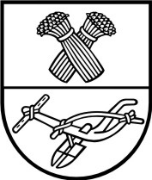 panevėžio rajono savivaldybės tarybasprendimasdėl TURTO perdavimo valdyti, naudoti ir disponuoti JUO patikėjimo teise UAB „AUKŠTAITIJOS VANDENYS“2021 m. vasario 25 d. Nr. T-PanevėžysVadovaudamasi Lietuvos Respublikos vietos savivaldos įstatymo 6 straipsnio 30 punktu, Lietuvos Respublikos valstybės ir savivaldybių turto valdymo, naudojimo ir disponavimo juo įstatymo 12 straipsnio 3 dalimi bei  atsižvelgdama į Panevėžio rajono savivaldybės administracijos direktoriaus 2021 m. vasario 11 d. įsakymus Nr. A1-60 „Dėl turto pripažinimo nereikalingu ir tolesnio jo panaudojimo“ ir Nr. A1-61 Dėl turto pripažinimo nereikalingu ir tolesnio jo panaudojimo“ bei UAB „Aukštaitijos vandenys“ 2021 m. vasario 10 d. raštą Nr. S5-82 „Dėl turto perdavimo“, Savivaldybės taryba n u s p r e n d ž i a:1. Perduoti UAB „Aukštaitijos vandenys“ savivaldybei nuosavybės teise priklausantį ir šiuo metu Panevėžio rajono savivaldybės administracijos patikėjimo teise valdomą nekilnojamąjį turtą (pagal priedą) valdyti, naudoti ir disponuoti juo patikėjimo teise pagal turto patikėjimo sutartį 20 metų savarankiškajai Konstitucijos ir įstatymų nustatytai (priskirtai) funkcijai – geriamojo vandens ir nuotekų tvarkymo veiklai vykdyti.2. Įgalioti Panevėžio rajono savivaldybės administracijos direktorių pasirašyti sprendimo 1 punkte nurodyto turto patikėjimo sutartį.Panevėžio rajono savivaldybės tarybos2021 m. vasario 25 d. sprendimo Nr. T-priedasTURTO SĄRAŠAS1. inžineriniai tinkus-vandentiekio tinklus (bendras ilgis 1 368,40 m, šuliniai 11 vnt., unikalus Nr. 4400-0629-4168, inventorinis Nr. A111144, įsigijimo savikaina 80 292,56 Eur, balansinė vertė 25 460,31 Eur) Piniavos k., Panevėžio r. sav.;2. inžinerinius tinklus-buitinių nuotekų tinklus (bendras ilgis 2 114,90 m, šuliniai 68 vnt., siurblinės 3 vnt., unikalus Nr. 4400-0629-4184, inventorinis Nr. A111145, įsigijimo  savikaina             95 945,26 Eur, balansinė vertė 30 423,56 Eur) Piniavos k., Panevėžio r. sav.;3. inžinerinius tinklus-fekalinius nuotekų tinklus (bendras ilgis 4 986,00 m, unikalus Nr. 4400-0656-3768, inventorinis Nr. 111158, įsigijimo  savikaina 343 759,39 Eur, balansinė vertė    143 347,09 Eur) Vaivadų k., Panevėžio r. sav.;4. nuotekų šalinimo tinkus-buitinių nuotekų tinklus (šuliniai 2 vnt., ilgis 15,59 m, unikalus Nr. 4400-1652-6079, įsigijimo  savikaina 4 674,47 Eur, balansinė vertė 1 837,87 Eur) Ramygala, Panevėžio r. sav.;5. nuotekų šalinimo tinklus-buitinių nuotekų tinklus (šuliniai 42 vnt., ilgis 2 576,60 m, unikalus Nr. 4400-1656-5034, įsigijimo  savikaina 755 718,21 Eur, balansinė vertė 297 106,85 Eur) Ramygala, Panevėžio r. sav.;6. vandentiekio  tinklus-vandentiekio tinklus (bendras ilgis 2 548,40 m, šuliniai 11 vnt., unikalus Nr. 4400-1656-4980, įsigijimo  savikaina 818 218,78 Eur, balansinė vertė 297 073,95 Eur) Ramygala, Panevėžio r. sav.;7. vandentiekio  tinklus-vandentiekio tinklus (bendras ilgis 37,67 m, šuliniai 2 vnt., unikalus Nr. 4400-1656-5001, įsigijimo  savikaina 21 682,40 Eur, balansinė vertė 7 918,79 Eur) Ramygala, Panevėžio r. sav.;8. vandentiekio bokštą-vandens bokštą (unikalus Nr. 4400-1655-5527, aukštis 35 m, tūris 50 kub. m, įsigijimo  savikaina 374 835,18 Eur, balansinė vertė 136 899,09 Eur)  A. Račiūno g. 2 A, Ramygala, Panevėžio r. sav.;9. vandentiekio  tinklus-vandentiekio tinklus (įvadas į Sodų g. 14A, bendras ilgis 87,97, unikalus Nr. 4400-2761-0906, įsigijimo  savikaina 2 893,23 Eur, balansinė vertė 1 683,78 Eur) Ramygala, Panevėžio r. sav.;10. nuotekų šalinimo tinklus-nuotekų šalinimo tinklus (ilgis 48,71 m, unikalus Nr. 4400-4068-2255, įsigijimo  savikaina 2 167,95 Eur, balansinė vertė  1 616,03 Eur) Sodų g., Ramygala, Panevėžio r. sav.______________PANEVĖŽIO RAJONO SAVIVALDYBĖS ADMINISTRACIJOSEKONOMIKOS IR TURTO VALDYMO SKYRIUSPanevėžio rajono savivaldybės tarybaiAIŠKINAMASIS RAŠTAS DĖL SPRENDIMO „dėl TURTO perdavimo valdyti, naudoti ir disponuoti JUO patikėjimo teise UAB „AUKŠTAITIJOS VANDENYS“ PROJEKTO2021 m. vasario 12  d.  Panevėžys1.  Sprendimo projekto tikslai ir uždaviniaiSprendimo projekto tikslas – perduoti 20 metų UAB „Aukštaitijos vandenys“ (savarankiškajai Konstitucijos ir įstatymų nustatytai (priskirtai) funkcijai – geriamojo vandens ir nuotekų tvarkymo veiklai vykdyti) patikėjimo teise valdyti, naudoti ir disponuoti savivaldybei nuosavybės teise priklausantį ir šiuo metu Panevėžio rajono savivaldybės administracijos patikėjimo teise valdomą nekilnojamąjį turtą.2. Siūlomos teisinio reguliavimo nuostatos Pagal Lietuvos Respublikos vietos savivaldos įstatymo 6 straipsnio 30 punktą, Lietuvos Respublikos valstybės ir savivaldybių turto valdymo, naudojimo ir disponavimo juo įstatymo 12 straipsnio 3 dalį, sprendimą priima taryba dėl savivaldybei nuosavybės teise priklausančio turto perdavimo patikėjimo teise valdyti, naudoti ir disponuoti juo kitiems juridiniams asmenims pagal turto patikėjimo sutartį tik savivaldybių funkcijoms įgyvendinti ir tik tais atvejais, kai jie pagal įstatymus gali atlikti savivaldybių funkcijas, ne ilgesniam kaip 20 metų terminui.	Parengtas sprendimo projektas atsižvelgiant į Panevėžio rajono savivaldybės administracijos direktoriaus 2021 m. vasario11 d. įsakymus Nr. A1-60 „Dėl turto pripažinimo nereikalingu ir tolesnio jo panaudojimo“, Nr. A1-61 Dėl turto pripažinimo nereikalingu ir tolesnio jo panaudojimo“ bei UAB „Aukštaitijos vandenys“ 2021 m. vasario 10 d. raštą Nr. S5-82 „Dėl turto perdavimo“.	3. Laukiami rezultatai	Vykdomi teisės aktai. 	4.  Lėšų poreikis ir šaltiniaiNėra.	5. Kiti sprendimui priimti reikalingi pagrindimai, skaičiavimai, paaiškinimai         Nėra.Vyr. specialistė					Jadvyga Balčienė